РОССИЙСКАЯ ФЕДЕРАЦИЯРОСТОВСКАЯ ОБЛАСТЬМУНИЦИПАЛЬНОЕ ОБРАЗОВАНИЕ «СИНЕГОРСКОЕ СЕЛЬСКОЕ ПОСЕЛЕНИЕ»АДМИНИСТРАЦИЯ СИНЕГОРСКОГО СЕЛЬСКОГО ПОСЕЛЕНИЯПОСТАНОВЛЕНИЕ30.11.2018г.                                         № 174                         п. СинегорскийОб утверждении муниципальной  программы Синегорского сельского поселения «Управление муниципальным имуществом в Синегорском сельском поселении»В соответствии с постановлением Администрации Синегорского сельского поселения от 15.03.2018 № 53 «Об утверждении Порядка разработки, реализации и оценки эффективности муниципальных программ Синегорского сельского поселения», распоряжением Администрации Синегорского сельского поселения от 23.10.2018 № 63 «Об утверждении Перечня муниципальных программ Синегорского сельского поселения» Администрации Синегорского сельского поселения ПОСТАНОВЛЯЮ:        1. Утвердить муниципальную программу Синегорского сельского поселения «Управление муниципальным имуществом в Синегорском сельском поселении» согласно приложению № 1.2. Признать утратившими силу постановления Администрации Синегорского сельского поселения по Перечню согласно приложению № 2.3. Настоящее постановление вступает в силу со дня его официального опубликования, но не ранее 1 января 2019 г., и распространяется на правоотношения, возникающие начиная с составления проекта местного бюджета на 2019 год и на плановый период 2020 и 2021 годов.4. Контроль за выполнением настоящего постановления возложить заведующего сектором муниципального хозяйства Т.А. Суржикову.Глава Администрации Синегорскогосельского поселения                                                                       Т.Г. ХолодняковаПриложение № 1к постановлениюАдминистрацииСинегорского сельского поселенияот 30.112018 № 174МУНИЦИПАЛЬНАЯ ПРОГРАММА Синегорского сельского поселения«Управление муниципальным имуществом в Синегорском сельском поселении»1.ПАСПОРТмуниципальной программы «Управление муниципальным имуществом в Синегорском сельском поселении»2.ПАСПОРТподпрограммы «Повышение эффективности управления муниципальным имуществом» 2.ПАСПОРТ подпрограммы«Обеспечение реализации муниципальной программы»Приоритеты и целив сфере управления муниципальным имуществом Синегорского сельского поселенияИсходя из указанных приоритетов муниципальной политики сформирована цель подпрограммы:- эффективное и рациональное использование муниципального имущества и земельных участков, находящихся в муниципальной собственности и максимизация доходности.Выполнение поставленных целей обусловлено успешным решением следующих задач:Обеспечение эффективного управления, распоряжения, а также рационального использования муниципального имущества; земельных участков, находящихся в муниципальной собственности или государственная собственность на которые не разграничена.Повышение эффективности использования муниципального имущества и увеличение поступления  доходов в местный бюджет.Создание правовых, административных и материально-технических условий для эффективного управления и распоряжения муниципальным имуществом. Оформление права муниципальной собственности на все объекты недвижимости муниципальной собственности. Обеспечение учета и мониторинга муниципального имущества путем создания единой системы учета и управления муниципальным имуществом, обеспечивающих механизмы сбора, консолидации и представления информации для принятия и анализа эффективности управленческих решений в отношении объектов муниципального имущества.         Реализация правомочий собственника требует объективных и точных сведений о составе, количестве и качественных характеристиках имущества. Надлежащее оформление права собственности, своевременная техническая инвентаризация муниципальной собственности являются залогом целостности всего муниципального имущества. Между тем управление муниципальной собственностью характеризуется высоким уровнем мобильности, необходимостью реализации ряда социальных задач. Сведения о показателях муниципальной программы Синегорского сельского поселения ««Управление муниципальным имуществом в Синегорском сельском поселении»», подпрограмм муниципальной программы Синегорского сельского поселения ««Управление муниципальным имуществом в Синегорском сельском поселении»» и их значениях приведены в приложении № 1 к муниципальной программе.Перечень подпрограмм, основных мероприятий муниципальной программы Синегорского сельского поселения ««Управление муниципальным имуществом в Синегорском сельском поселении»» приведен в приложении № 2 к муниципальной программе.Расходы на реализацию муниципальной программы Синегорского сельского поселения ««Управление муниципальным имуществом в Синегорском сельском поселении»» приведены в приложении № 3 к муниципальной программе.Приложение № 1 к муниципальной программе Синегорского сельского поселения  «Управление муниципальным имуществом в Синегорском сельском поселении» Сведенияо показателях (индикаторах) муниципальной программы Синегорского сельского поселения  «Управление муниципальным имуществом в Синегорском сельском поселении», подпрограмм муниципальной программы и их значенияхПриложение № 2к муниципальной программе Синегорского сельского поселения «Управление муниципальным имуществом в Синегорском сельском поселении»Переченьподпрограмм и основных мероприятий муниципальной программы Синегорского сельского поселения«Управление муниципальным имуществом в Синегорском сельском поселении»Приложение № 3к муниципальной программе Синегорского сельского поселения «Обеспечение качественными жилищно-коммунальными услугами населения Синегорского сельского поселения»Расходы  местного бюджета  на реализацию муниципальной программы Синегорского сельского поселения«Управление муниципальным имуществом в Синегорском сельском поселении»Приложение № 4к муниципальной программе Синегорского сельского поселения «Обеспечение качественными жилищно-коммунальными услугами населения Синегорского сельского поселения»РАСХОДЫ на реализацию муниципальной программы Синегорского сельского поселения «Обеспечение качественными жилищно-коммунальными услугами населения Синегорского сельского поселения»Приложение № 2к постановлениюАдминистрацииСинегорского сельского поселенияот 30.11.2018 № 174ПЕРЕЧЕНЬпостановлений Администрации Синегорского сельского поселения, признанных утратившими силу1. Постановление Администрации Синегорского сельского поселения от 10.10.2014 № 171 «Об утверждении муниципальной программы Синегорского сельского поселения «Управление муниципальным имуществом в Синегорском сельском поселении».2. Постановление Администрации Синегорского сельского поселения от 30.12.2015 № 313 «О внесении изменений в постановление Администрации Синегорского сельского поселения от 10.10.2014 № 171».3. Постановление Администрации Синегорского сельского поселения от 29.12.2016 № 275 «О внесении изменений в постановление Администрации Синегорского сельского поселения от 10.10.2014 № 171».4. Постановление Администрации Синегорского сельского поселения от 16.05.2017 № 57 «О внесении изменений в постановление Администрации Синегорского сельского поселения от 10.10.2014 № 171».5. Постановление Администрации Синегорского сельского поселения от 21.09.2017 № 137 «О внесении изменений в постановление Администрации Синегорского сельского поселения от 10.10.2014 № 171».6. Постановление Администрации Синегорского сельского поселения от 29.01.2018 № 10 «О внесении изменений в постановление Администрации Синегорского сельского поселения от 10.10.2014 № 171».7. Постановление Администрации Синегорского сельского поселения от 05.11.2018 № 160 «О внесении изменений в постановление Администрации Синегорского сельского поселения от 10.10.2014 № 171».Специалист Администрации                                       С.П. БесединаНаименование муниципальной программы муниципальная программа Синегорского сельского поселения «Управление муниципальным имуществом в Синегорском сельском поселении» (далее – также муниципальная программа)Ответственный исполнитель муниципальной программы Администрация Синегорского сельского поселенияСоисполнители муниципальной программы отсутствуютУчастники муниципальной программы Подпрограммы муниципальной программы«Повышение эффективности управления муниципальным имуществом»«Обеспечение реализации муниципальной программы»Программно-целевые инструменты муниципальной программыотсутствуютЦель муниципальной программыСоздание условий для эффективного и рационального управления  муниципальным имуществом и земельными участками, находящимися в собственности Синегорского сельского поселения, позволяющих увеличить доходную часть бюджета Синегорского сельского поселении. Совершенствование учета муниципального имущества.   Задачи муниципальной программы- обеспечение эффективного управления, распоряжения, а также рационального использования муниципального имущества; земельными участками, находящимися в муниципальной собственности;-повышение эффективности использования муниципального имущества и увеличение поступления  доходов в местный бюджет;- создание правовых, административных и материально-технических условий для эффективного управления и распоряжения муниципальным имуществом; - оформление права муниципальной собственности на все объекты недвижимости муниципальной собственности; - обеспечение учета и мониторинга муниципального имущества путем создания единой системы учета и управления муниципальным имуществом, обеспечивающих механизмы сбора, консолидации и представления информации для принятия и анализа эффективности управленческих решений в отношении объектов муниципального имущества. Целевые показатели муниципальной программы 
- доля объектов недвижимого имущества, учтенных в реестре муниципальной собственности Синегорского сельского поселения, на которые проведена государственная регистрация права; - доля земельных участков, подлежащих оформлению в муниципальную собственность на которые проведена государственная регистрация права; - доля объектов муниципальной собственности, переданных в аренду или проданных на аукционах;- межевание земельных участков; - процент выполнения плана по доходам бюджета сельского поселения от управления и распоряжения муниципальным имуществом, за исключением доходов от приватизации (итого) (%).Этапы и сроки реализации муниципальной программы2019 – 2030 годы.Этапы реализации не выделяютсяРесурсное обеспечение муниципальной программы790,0 тыс. рублей, в том числе:в 2019 году – 125,0 тыс. рублей;в 2020 году – 65,0 тыс. рублей;в 2021 году – 60,0 тыс. рублей;в 2022 году – 60,0 тыс. рублей;в 2023 году – 60,0 тыс. рублей;в 2024 году – 60,0 тыс. рублей;в 2025 году – 60,0 тыс. рублей;в 2026 году – 60,0 тыс. рублей;в 2027 году – 60,0 тыс. рублей;в 2028 году – 60,0 тыс. рублей;в 2029 году – 60,0 тыс. рублей;в 2030 году – 60,0 тыс. рублей;Муниципальная программа финансируется из местного бюджета в пределах бюджетных ассигнований, предусмотренных на ее реализацию местным решением об местном бюджете.Ожидаемые результаты реализации муниципальной программы-завершение регистрации права собственности Синегорского сельского поселения  на муниципальное имущество; - пополнение доходной части бюджета Синегорского сельского поселения за счет поступлений, получаемых от управления и распоряжения муниципальным имуществом Синегорского сельского поселения и земельными участками;-эффективное и рациональное администрирование неналоговых доходов.Наименование подпрограммы муниципальной программы Повышение эффективности управления муниципальным имуществомОтветственный исполнитель  подпрограммы Администрация Синегорского сельского поселения  Участники подпрограммыотсутствуютЦель подпрограммыЭффективное и рациональное использование муниципального имущества и земельных участков.Задачи подпрограммы1.Обеспечение эффективного управления, распоряжения, а также рационального использования муниципального имущества; земельными участками, находящимися в муниципальной собственности;2.Повышение эффективности использования муниципального имущества и увеличение поступления  доходов в местный бюджет;3.Создание правовых, административных и материально-технических условий для эффективного управления и распоряжения муниципальным имуществом; 4.Оформление права муниципальной собственности на все объекты недвижимости муниципальной собственности; 5.Обеспечение учета и мониторинга муниципального имущества путем создания единой системы учета и управления муниципальным имуществом, обеспечивающих механизмы сбора, консолидации и представления информации для принятия и анализа эффективности управленческих решений в отношении объектов муниципального имущества. Целевые индикаторы и показатели подпрограммы   - доля объектов недвижимого имущества, учтенных в реестре муниципальной собственности Синегорского сельского поселения, на которые проведена государственная регистрация права; - доля земельных участков, подлежащих оформлению в муниципальную собственность на которые проведена государственная регистрация права; - доля объектов муниципальной собственности, переданных в аренду или проданных на аукционах;- межевание земельных участков; - процент выполнения плана по доходам бюджета сельского поселения от управления и распоряжения муниципальным имуществом, за исключением доходов от приватизации (итого) (%).Этапы и сроки реализации подпрограммы2019 – 2030 годы.Этапы реализации не выделяютсяРесурсное обеспечение подпрограммы790,0 тыс. рублей, в том числе:в 2019 году – 125,0 тыс. рублей;в 2020 году – 65,0 тыс. рублей;в 2021 году – 60,0 тыс. рублей;в 2022 году – 60,0 тыс. рублей;в 2023 году – 60,0 тыс. рублей;в 2024 году – 60,0 тыс. рублей;в 2025 году – 60,0 тыс. рублей;в 2026 году – 60,0 тыс. рублей;в 2027 году – 60,0 тыс. рублей;в 2028 году – 60,0 тыс. рублей;в 2029 году – 60,0 тыс. рублей;в 2030 году – 60,0 тыс. рублей;Муниципальная программа финансируется из местного бюджета в пределах бюджетных ассигнований, предусмотренных на ее реализацию местным решением об местном бюджете.Ожидаемые результаты реализации подпрограммы-завершение регистрации права собственности Синегорского сельского поселения  на муниципальное имущество; - пополнение доходной части бюджета Синегорского сельского поселения за счет поступлений, получаемых от управления и распоряжения муниципальным имуществом Синегорского сельского поселения и земельными участками;-эффективное и рациональное администрирование неналоговых доходов.Наименование подпрограммыподпрограмма «Обеспечение реализации муниципальной программы» (далее – также подпрограмма 2)Исполнитель подпрограммы Администрация Синегорского сельского поселенияУчастники подпрограммы отсутствуютПрограммно-целевые инструменты подпрограммы отсутствуютЦель подпрограммы обеспечение эффективной деятельности органов исполнительной власти Администрации Синегорского сельского поселения в сфере управления муниципальным имуществомЗадача подпрограммы создание условий для эффективного управления, распоряжения, а также рационального использования муниципального имущества, земельными участками, находящимися в муниципальной собственностиЦелевой показатель подпрограммы процент выполнения плана по доходам бюджета сельского поселения от управления и распоряжения муниципальным имуществом, за исключением доходов от приватизации (итого) (%).Этапы и сроки реализации подпрограммы 2019 – 2030 годы.Этапы реализации подпрограммы 2 не выделяютсяРесурсное обеспечение подпрограммы 3общий объем финансового обеспечения составляет 0,0 тыс. рублей,в том числе:в 2019 году – 0,0 тыс. рублей;в 2020 году – 0,0 тыс. рублей;в 2021 году – 0,0 тыс. рублей;в 2022 году – 0,0 тыс. рублей;в 2023 году – 0,0 тыс. рублей;в 2024 году – 0,0 тыс. рублей;в 2025 году – 0,0 тыс. рублей;в 2026 году – 0,0 тыс. рублей;в 2027 году – 0,0 тыс. рублей;в 2028 году – 0,0, тыс. рублей;в 2029 году – 0,0 тыс. рублей;в 2030 году – 0,0 тыс. рублейОжидаемые результаты реализации подпрограммы 3создание условий для достижения целей муниципальной программы в целом и входящих в ее состав подпрограмм№ п/пПоказатель (индикатор)(наименование)Ед. изм.Значения показателейЗначения показателейЗначения показателейЗначения показателейЗначения показателейЗначения показателейЗначения показателейЗначения показателейЗначения показателей№ п/пПоказатель (индикатор)(наименование)Ед. изм.201920202021202220232024202520262027202820292030123456789101112Муниципальная программа Синегорского сельского поселения «Управление муниципальным имуществом в Синегорском сельском поселении»Муниципальная программа Синегорского сельского поселения «Управление муниципальным имуществом в Синегорском сельском поселении»Муниципальная программа Синегорского сельского поселения «Управление муниципальным имуществом в Синегорском сельском поселении»Муниципальная программа Синегорского сельского поселения «Управление муниципальным имуществом в Синегорском сельском поселении»Муниципальная программа Синегорского сельского поселения «Управление муниципальным имуществом в Синегорском сельском поселении»Муниципальная программа Синегорского сельского поселения «Управление муниципальным имуществом в Синегорском сельском поселении»Муниципальная программа Синегорского сельского поселения «Управление муниципальным имуществом в Синегорском сельском поселении»Муниципальная программа Синегорского сельского поселения «Управление муниципальным имуществом в Синегорском сельском поселении»Муниципальная программа Синегорского сельского поселения «Управление муниципальным имуществом в Синегорском сельском поселении»Муниципальная программа Синегорского сельского поселения «Управление муниципальным имуществом в Синегорском сельском поселении»Муниципальная программа Синегорского сельского поселения «Управление муниципальным имуществом в Синегорском сельском поселении»Муниципальная программа Синегорского сельского поселения «Управление муниципальным имуществом в Синегорском сельском поселении»Муниципальная программа Синегорского сельского поселения «Управление муниципальным имуществом в Синегорском сельском поселении»Муниципальная программа Синегорского сельского поселения «Управление муниципальным имуществом в Синегорском сельском поселении»Муниципальная программа Синегорского сельского поселения «Управление муниципальным имуществом в Синегорском сельском поселении»1. Доля объектов недвижимого имущества, учтенных в реестре муниципальной собственности Синегорского сельского поселения, на которые проведена государственная регистрация права%29,940,050,055,060,065,075,085,0100,0100,0100,0100,02.Доля земельных участков, подлежащих оформлению в муниципальную собственность, на которые проведена государственная регистрация права%80,0100,0100,0100,0100,100,0100,0100,0100,0100,0100,0100,03.Доля объектов муниципальной собственности, переданных в аренду или проданных на аукционах%60,080,080,080,080,080,08080808080804.Межевание земельных участков%100,0100,0100,0100,0100,0100,0100,0100,0100,0100,0100,0100,05.      Процент выполнения плана по доходам бюджета сельского поселения от управления и распоряжения муниципальным имуществом (итого) (%).%100,0107,2100,0100,0100,0100,0100,0100,0100,0100,0100,0100,0Подпрограмма 1 «Повышение эффективности управления муниципальным имуществом»Подпрограмма 1 «Повышение эффективности управления муниципальным имуществом»Подпрограмма 1 «Повышение эффективности управления муниципальным имуществом»Подпрограмма 1 «Повышение эффективности управления муниципальным имуществом»Подпрограмма 1 «Повышение эффективности управления муниципальным имуществом»Подпрограмма 1 «Повышение эффективности управления муниципальным имуществом»Подпрограмма 1 «Повышение эффективности управления муниципальным имуществом»Подпрограмма 1 «Повышение эффективности управления муниципальным имуществом»Подпрограмма 1 «Повышение эффективности управления муниципальным имуществом»Подпрограмма 1 «Повышение эффективности управления муниципальным имуществом»Подпрограмма 1 «Повышение эффективности управления муниципальным имуществом»Подпрограмма 1 «Повышение эффективности управления муниципальным имуществом»Подпрограмма 1 «Повышение эффективности управления муниципальным имуществом»Подпрограмма 1 «Повышение эффективности управления муниципальным имуществом»Подпрограмма 1 «Повышение эффективности управления муниципальным имуществом»1.1.    Доля объектов недвижимого имущества, учтенных в реестре муниципальной собственности Веселовского сельского поселения, на которые проведена государственная регистрация права; %29,940,050,055,060,065,075,085,0100,0100,0100,0100,01.2.Доля земельных участков, подлежащих оформлению в муниципальную собственность на которые проведена государственная регистрация права%80,0100,0100,0100,0100,100,0100,0100,0100,0100,0100,0100,01.3.Доля объектов муниципальной собственности, переданных в аренду или проданных на аукционах%60,080,080,080,080,080,08080808080801.4.Межевание земельных участков%100,0100,0100,0100,0100,0100,0100,0100,0100,0100,0100,0100,0                                                            Подпрограмма 2 «Обеспечение реализации муниципальной программы»                                                            Подпрограмма 2 «Обеспечение реализации муниципальной программы»                                                            Подпрограмма 2 «Обеспечение реализации муниципальной программы»                                                            Подпрограмма 2 «Обеспечение реализации муниципальной программы»                                                            Подпрограмма 2 «Обеспечение реализации муниципальной программы»                                                            Подпрограмма 2 «Обеспечение реализации муниципальной программы»                                                            Подпрограмма 2 «Обеспечение реализации муниципальной программы»                                                            Подпрограмма 2 «Обеспечение реализации муниципальной программы»                                                            Подпрограмма 2 «Обеспечение реализации муниципальной программы»                                                            Подпрограмма 2 «Обеспечение реализации муниципальной программы»                                                            Подпрограмма 2 «Обеспечение реализации муниципальной программы»                                                            Подпрограмма 2 «Обеспечение реализации муниципальной программы»                                                            Подпрограмма 2 «Обеспечение реализации муниципальной программы»                                                            Подпрограмма 2 «Обеспечение реализации муниципальной программы»                                                            Подпрограмма 2 «Обеспечение реализации муниципальной программы»1.5Процент выполнения плана по доходам бюджета сельского поселения от управления и распоряжения муниципальным имуществом (итого) (%).%100100100100100100100100100100100100 № 
п/пНомер и наименование    
основного мероприятияСоисполнитель, участник, ответственный за исполнение основного мероприятияСрокСрокОжидаемый     
непосредственный 
результат     
(краткое описание)Последствия 
не реализации
основного   
 мероприятияСвязь с     
показателями   муниципальной 
программы    
(подпрограммы) № 
п/пНомер и наименование    
основного мероприятияСоисполнитель, участник, ответственный за исполнение основного мероприятияначала  
реализацииокончания 
реализацииОжидаемый     
непосредственный 
результат     
(краткое описание)Последствия 
не реализации
основного   
 мероприятияСвязь с     
показателями   муниципальной 
программы    
(подпрограммы)1223456778Подпрограмма 1 «Повышение эффективности управления муниципальным имуществом»Подпрограмма 1 «Повышение эффективности управления муниципальным имуществом»Подпрограмма 1 «Повышение эффективности управления муниципальным имуществом»Подпрограмма 1 «Повышение эффективности управления муниципальным имуществом»Подпрограмма 1 «Повышение эффективности управления муниципальным имуществом»Подпрограмма 1 «Повышение эффективности управления муниципальным имуществом»Подпрограмма 1 «Повышение эффективности управления муниципальным имуществом»Подпрограмма 1 «Повышение эффективности управления муниципальным имуществом»Подпрограмма 1 «Повышение эффективности управления муниципальным имуществом»Подпрограмма 1 «Повышение эффективности управления муниципальным имуществом»1.Основное мероприятие 1.1 «Проведение технической инвентаризации объектов недвижимого имущества и безхозяйного имущества»  Основное мероприятие 1.1 «Проведение технической инвентаризации объектов недвижимого имущества и безхозяйного имущества»  Администрация Синегорского сельского поселения20192030увеличение доли муниципальных объектов недвижимости, имеющих технические планы;- увеличение доли муниципальных объектов недвижимости, право муниципальной собственности на которые зарегистрировано Снижение поступления доходов в бюджет поселенияСнижение поступления доходов в бюджет поселенияпоказатель 1 - 5 муниципальной программы, показатели 1.1 – 1.5.;  подпрограммы2.Основное мероприятие 1.2«Межевание, постановка на кадастровый учет земельных участков под объектами муниципального имущества, свободных земельных участков»Основное мероприятие 1.2«Межевание, постановка на кадастровый учет земельных участков под объектами муниципального имущества, свободных земельных участков»Администрация Синегорского сельского поселения20192030достижение качественного нового уровня управления имуществом и земельными участками в Синегорском сельском поселении;- увеличение доходной части местного бюджета от арендной платы за землю и объектов движимого и недвижимого имущества, поступление в местный бюджет средств от продажи земельных участков и объектов движимого и недвижимого имуществаСнижение поступления доходов в бюджет поселенияСнижение поступления доходов в бюджет поселенияпоказатель 1 - 5 муниципальной программы, показатели 1.1 – 1.5.;  подпрограммы3.Основное мероприятие 1.3 «Реализация мероприятий по оценке рыночной стоимости муниципального  имущества»Основное мероприятие 1.3 «Реализация мероприятий по оценке рыночной стоимости муниципального  имущества»Администрация Синегорского сельского поселения20192030увеличение доходной части местного бюджета от арендной платы за землю и объектов движимого и недвижимого имущества, поступление в местный бюджет средств от продажи земельных участков и объектов движимого и недвижимого имуществаСнижение поступления доходов в бюджет поселенияСнижение поступления доходов в бюджет поселенияпоказатель 1 - 5 муниципальной программы, показатели 1.1 – 1.5.;  подпрограммы Подпрограмма «Обеспечение реализации муниципальной программы Подпрограмма «Обеспечение реализации муниципальной программы Подпрограмма «Обеспечение реализации муниципальной программы Подпрограмма «Обеспечение реализации муниципальной программы Подпрограмма «Обеспечение реализации муниципальной программы Подпрограмма «Обеспечение реализации муниципальной программы Подпрограмма «Обеспечение реализации муниципальной программы Подпрограмма «Обеспечение реализации муниципальной программы Подпрограмма «Обеспечение реализации муниципальной программы Подпрограмма «Обеспечение реализации муниципальной программы Подпрограмма «Обеспечение реализации муниципальной программы3. Цель подпрограммы 3 «Обеспечение эффективной деятельности органов исполнительной власти Синегорского сельского поселения в сфере управления муниципальным имуществом»3. Цель подпрограммы 3 «Обеспечение эффективной деятельности органов исполнительной власти Синегорского сельского поселения в сфере управления муниципальным имуществом»3. Цель подпрограммы 3 «Обеспечение эффективной деятельности органов исполнительной власти Синегорского сельского поселения в сфере управления муниципальным имуществом»3. Цель подпрограммы 3 «Обеспечение эффективной деятельности органов исполнительной власти Синегорского сельского поселения в сфере управления муниципальным имуществом»3. Цель подпрограммы 3 «Обеспечение эффективной деятельности органов исполнительной власти Синегорского сельского поселения в сфере управления муниципальным имуществом»3. Цель подпрограммы 3 «Обеспечение эффективной деятельности органов исполнительной власти Синегорского сельского поселения в сфере управления муниципальным имуществом»3. Цель подпрограммы 3 «Обеспечение эффективной деятельности органов исполнительной власти Синегорского сельского поселения в сфере управления муниципальным имуществом»3. Цель подпрограммы 3 «Обеспечение эффективной деятельности органов исполнительной власти Синегорского сельского поселения в сфере управления муниципальным имуществом»3. Цель подпрограммы 3 «Обеспечение эффективной деятельности органов исполнительной власти Синегорского сельского поселения в сфере управления муниципальным имуществом»3. Цель подпрограммы 3 «Обеспечение эффективной деятельности органов исполнительной власти Синегорского сельского поселения в сфере управления муниципальным имуществом»3. Цель подпрограммы 3 «Обеспечение эффективной деятельности органов исполнительной власти Синегорского сельского поселения в сфере управления муниципальным имуществом»3.1. Задача 1 подпрограммы 3 «Создание условий для эффективного управления, распоряжения, а также рационального использования муниципального имущества, земельными участками, находящимися в муниципальной собственности»3.1. Задача 1 подпрограммы 3 «Создание условий для эффективного управления, распоряжения, а также рационального использования муниципального имущества, земельными участками, находящимися в муниципальной собственности»3.1. Задача 1 подпрограммы 3 «Создание условий для эффективного управления, распоряжения, а также рационального использования муниципального имущества, земельными участками, находящимися в муниципальной собственности»3.1. Задача 1 подпрограммы 3 «Создание условий для эффективного управления, распоряжения, а также рационального использования муниципального имущества, земельными участками, находящимися в муниципальной собственности»3.1. Задача 1 подпрограммы 3 «Создание условий для эффективного управления, распоряжения, а также рационального использования муниципального имущества, земельными участками, находящимися в муниципальной собственности»3.1. Задача 1 подпрограммы 3 «Создание условий для эффективного управления, распоряжения, а также рационального использования муниципального имущества, земельными участками, находящимися в муниципальной собственности»3.1. Задача 1 подпрограммы 3 «Создание условий для эффективного управления, распоряжения, а также рационального использования муниципального имущества, земельными участками, находящимися в муниципальной собственности»3.1. Задача 1 подпрограммы 3 «Создание условий для эффективного управления, распоряжения, а также рационального использования муниципального имущества, земельными участками, находящимися в муниципальной собственности»3.1. Задача 1 подпрограммы 3 «Создание условий для эффективного управления, распоряжения, а также рационального использования муниципального имущества, земельными участками, находящимися в муниципальной собственности»3.1. Задача 1 подпрограммы 3 «Создание условий для эффективного управления, распоряжения, а также рационального использования муниципального имущества, земельными участками, находящимися в муниципальной собственности»3.1. Задача 1 подпрограммы 3 «Создание условий для эффективного управления, распоряжения, а также рационального использования муниципального имущества, земельными участками, находящимися в муниципальной собственности»3.1.1.3.1.1.Основное мероприятие 3.1.повышение эффективности и результативности бюджетных расходов в сфере реализации муниципальной программыАдминистрация Синегорского сельского поселения20192030повышение эффективности управления муниципальным имуществом в части реализации муниципальной программыповышение эффективности управления муниципальным имуществом в части реализации муниципальной программыневыполнение программных мероприятий в полном объеме3.13.1СтатусНаименование      
муниципальной 
программы, подпрограммы
муниципальной    
программы, основного мероприятияОтветственный  
исполнитель,   
соисполнители,  
 участникиКод бюджетной   
   классификации   
Код бюджетной   
   классификации   
Код бюджетной   
   классификации   
Код бюджетной   
   классификации   
Расходы (тыс. руб.), годыРасходы (тыс. руб.), годыРасходы (тыс. руб.), годыРасходы (тыс. руб.), годыРасходы (тыс. руб.), годыРасходы (тыс. руб.), годыРасходы (тыс. руб.), годыРасходы (тыс. руб.), годыРасходы (тыс. руб.), годыРасходы (тыс. руб.), годыРасходы (тыс. руб.), годыРасходы (тыс. руб.), годыРасходы (тыс. руб.), годыСтатусНаименование      
муниципальной 
программы, подпрограммы
муниципальной    
программы, основного мероприятияОтветственный  
исполнитель,   
соисполнители,  
 участникиГРБСРзПрЦСРВРВсего2019202020212022202320242025202620272028202920301234567891011121314151617181920Муниципальная 
прог-рамма       «Управление муниципальным имуществом в Синегорском сельском поселении»Администрация Синегорского сельского поселенияХХХХ790,0125,065,060,060,060,060,060,060,060,060,060,060,0Подпро-грамма 1«Повышение эффективности управления муниципальным имуществом»Администрация Синегорского сельского поселенияХХХХ790,0125,065,060,060,060,060,060,060,060,060,060,060,0Основ-ное мероп-риятие 1.1Проведение технической инвентаризации объектов недвижимого имущества и безхозяйного имуществаАдминистрация Синегорского сельского поселения951ХХХ10,05,05,00,00,00,00,00,00,00,00,00,00,0Основ-ное мероп-риятие 1.2Межевание земельных участков, постановка на кадастровый учет земельных участков под объектами муниципального имущества, свободных земельных участковАдминистрация Синегорского сельского поселения951ХХХ650,0100,050,050,050,050,050,050,050,050,050,050,050,0Основ-ное мероп-риятие 1.3Реализация мероприятий по оценке рыночной стоимости муниципального  имуществаАдминистрация Синегорского сельского поселения951ХХХ130,020,010,010,010,010,010,010,010,010,010,010,010,0Подпро-грамма 2«Обеспечение реализации муниципальной программыАдминистрация Синегорского сельского поселенияХХХХ0,00,00,00,00,00,00,00,00,00,00,00,00,0Основ-ное мероп-риятие 2.1повышение эффективности и результативности бюджетных расходов в сфере реализации муниципальной программыАдминистрация Синегорского сельского поселения951ХХХ0,00,00,00,00,00,00,00,00,00,00,00,00,0№
п/пНаименование муниципальной программы, номер и наименование подпрограммыИсточник финансированияОбъем расходов всего (тыс. рублей)В том числе по годам реализации муниципальной программыВ том числе по годам реализации муниципальной программыВ том числе по годам реализации муниципальной программыВ том числе по годам реализации муниципальной программыВ том числе по годам реализации муниципальной программыВ том числе по годам реализации муниципальной программыВ том числе по годам реализации муниципальной программыВ том числе по годам реализации муниципальной программыВ том числе по годам реализации муниципальной программыВ том числе по годам реализации муниципальной программыВ том числе по годам реализации муниципальной программыВ том числе по годам реализации муниципальной программы№
п/пНаименование муниципальной программы, номер и наименование подпрограммыИсточник финансированияОбъем расходов всего (тыс. рублей)201920202021202220232024202520262027202820292030123456789101112131415161.Муниципальная программа Синегорского сельского поселения «Управление муниципальным имуществом в Синегорском сельском поселении»всего 790,0125,065,060,060,060,060,060,060,060,060,060,060,01.Муниципальная программа Синегорского сельского поселения «Управление муниципальным имуществом в Синегорском сельском поселении»областной бюджет*–––––––––––––1.Муниципальная программа Синегорского сельского поселения «Управление муниципальным имуществом в Синегорском сельском поселении»безвозмездные поступления в областной бюджет–––––––––––––1.Муниципальная программа Синегорского сельского поселения «Управление муниципальным имуществом в Синегорском сельском поселении»в том числе за счет средств:–––––––––––––1.Муниципальная программа Синегорского сельского поселения «Управление муниципальным имуществом в Синегорском сельском поселении»федерального бюджета–––––––––––––1.Муниципальная программа Синегорского сельского поселения «Управление муниципальным имуществом в Синегорском сельском поселении»местный бюджет790,0125,065,060,060,060,060,060,060,060,060,060,060,01.Муниципальная программа Синегорского сельского поселения «Управление муниципальным имуществом в Синегорском сельском поселении»внебюджетные источники2.Подпрограмма «Повышение эффективного управления муниципальным имуществом»всего 790,0125,065,060,060,060,060,060,060,060,060,060,060,02.Подпрограмма «Повышение эффективного управления муниципальным имуществом»областной бюджет –––––––––––––2.Подпрограмма «Повышение эффективного управления муниципальным имуществом»безвозмездные поступления в областной бюджет –––––––––––––2.Подпрограмма «Повышение эффективного управления муниципальным имуществом»в том числе за счет средств:–––––––––––––2.Подпрограмма «Повышение эффективного управления муниципальным имуществом»федерального бюджета–––––––––––––2.Подпрограмма «Повышение эффективного управления муниципальным имуществом»местный бюджет790,0125,065,060,060,060,060,060,060,060,060,060,060,02.Подпрограмма «Повышение эффективного управления муниципальным имуществом»внебюджетные источники3.Подпрограмма «Обеспечение реализации муниципальной программы»всего –––––––––––––3.Подпрограмма «Обеспечение реализации муниципальной программы»областной бюджет –––––––––––––3.Подпрограмма «Обеспечение реализации муниципальной программы»безвозмездные поступления в областной бюджет –––––––––––––3.Подпрограмма «Обеспечение реализации муниципальной программы»в том числе за счет средств:–––––––––––––3.Подпрограмма «Обеспечение реализации муниципальной программы»федерального бюджета–3.Подпрограмма «Обеспечение реализации муниципальной программы»местный бюджет–––––––––––––3.Подпрограмма «Обеспечение реализации муниципальной программы»внебюджетные источники–––––––––––––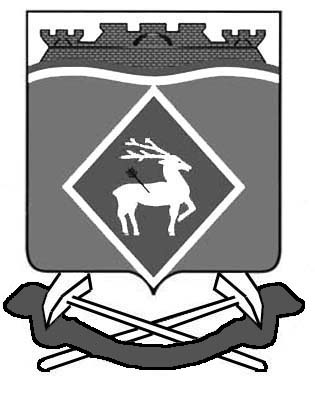 